В целях определения местоположения границ образуемых и изменяемых земельных участков, в соответствии с Градостроительным кодексом Российской Федерации, постановлением Правительства Российской Федерации от 19.11.2014 № 1221 «Об утверждении Правил присвоения, изменения и аннулирования адресов», решением Совета депутатов города Новосибирска от 24.05.2017 № 411 «О Порядке подготовки документации по планировке территории и признании утратившими силу отдельных решений Совета депутатов города Новосибирска», постановлениями мэрии города Новосибирска от 20.10.2017 № 4765 «О проекте планировки и проектах межевания территории центральной части города Новосибирска», от 11.12.2018 № 4419 «О подготовке проекта межевания территории квартала 010.08.10.03 в границах проекта планировки центральной части города Новосибирска» руководствуясь Уставом города Новосибирска, ПОСТАНОВЛЯЮ:1. Утвердить проект межевания территории квартала 010.08.10.03 в границах проекта планировки центральной части города Новосибирска (приложение).2. Присвоить адрес образуемому земельному участку согласно приложению 1 к проекту межевания территории квартала 010.08.10.03 в границах проекта планировки территории центральной части города Новосибирска.3. Признать утратившим силу постановление мэрии города Новосибирска от 13.03.2017 № 951 «О проекте межевания территории квартала 08-05в в границах проекта планировки центральной части города Новосибирска».4. Департаменту строительства и архитектуры мэрии города Новосибирска разместить постановление на официальном сайте города Новосибирска в информационно-телекоммуникационной сети «Интернет».5. Департаменту информационной политики мэрии города Новосибирска в течение семи дней со дня издания постановления обеспечить опубликование постановления.6. Контроль за исполнением постановления возложить на заместителя мэра города Новосибирска – начальника департамента строительства и архитектуры мэрии города Новосибирска.Устьянцева2275462ГУАиГПриложение к постановлению мэриигорода Новосибирскаот 15.01.2019 № 148ПРОЕКТмежевания территории квартала 010.08.10.03 в границах проекта планировки территории центральной части города Новосибирска1. Текстовая часть проекта межевания территории:1.1. Сведения об образуемом земельном участке (приложение 1).1.2. Сведения о границах территории, в отношении которой утвержден проект межевания (приложение 2).2. Чертеж межевания территории (приложение 3).____________Приложение 1к проекту межевания территории квартала 010.08.10.03 в границах проекта планировки территории центральной части города Новосибирска Сведенияоб образуемых земельных участках____________Приложение 2 к проекту межевания территории квартала 010.08.10.03 в границах проекта планировки территории центральной части города НовосибирскаСведенияо границах территории, в отношении которой утвержден проект межевания____________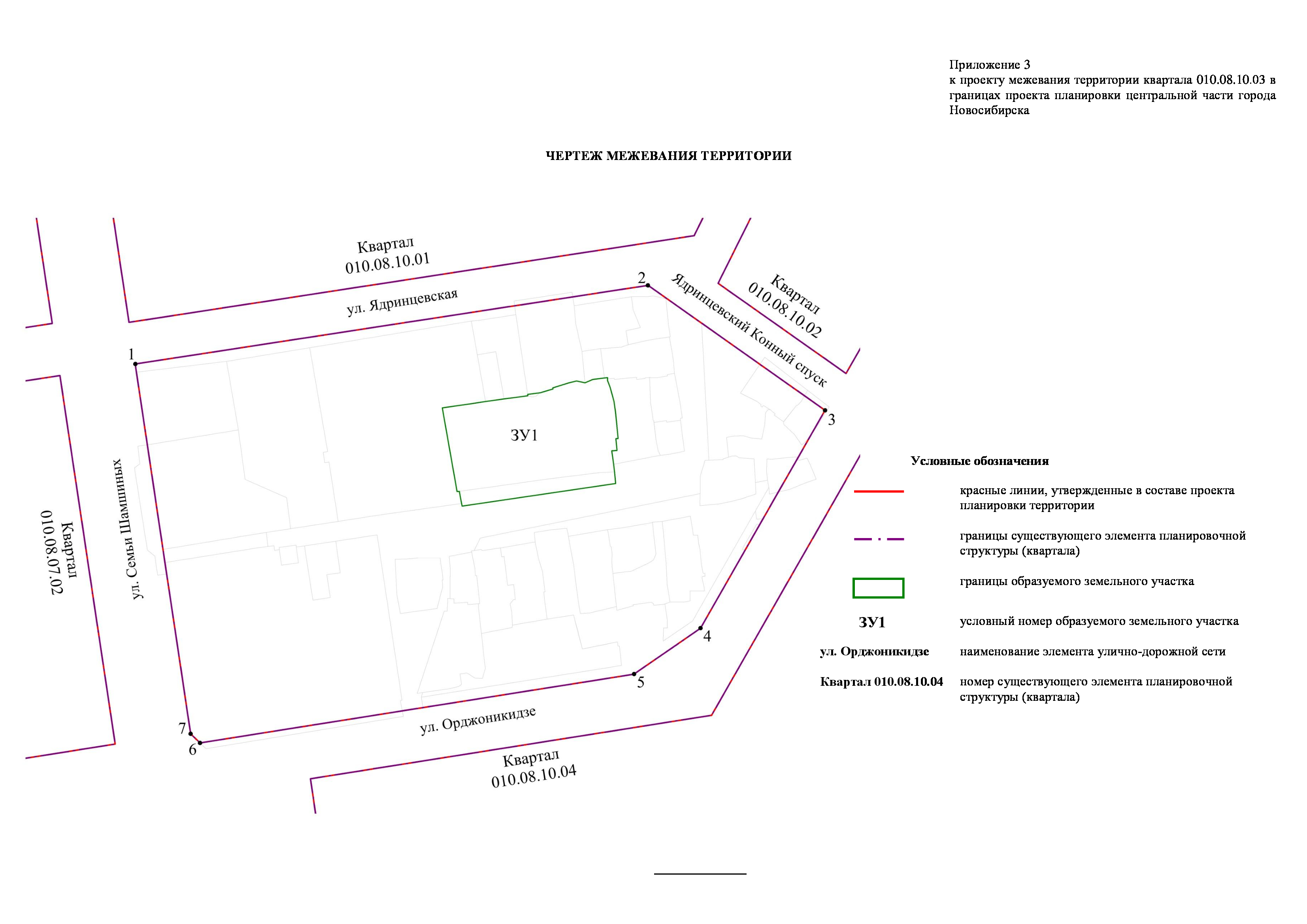 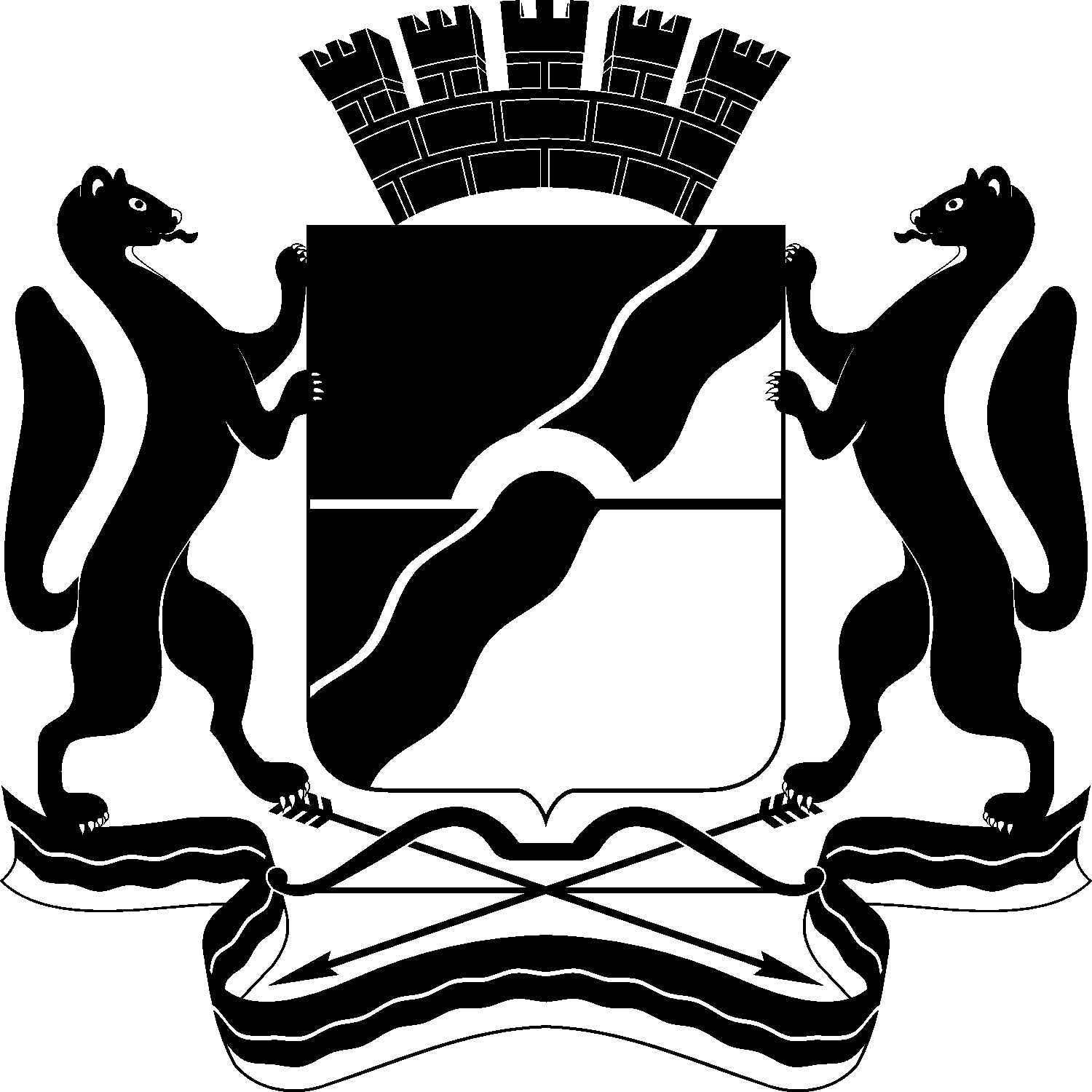 МЭРИЯ ГОРОДА НОВОСИБИРСКАПОСТАНОВЛЕНИЕОт  	  15.01.2019		№     148     	О проекте межевания территории квартала 010.08.10.03 в границах проекта планировки центральной части города НовосибирскаМэр города НовосибирскаА. Е. ЛокотьУсловный номер земельного участка на чертеже межевания территорииУчетный номеркадастрового кварталаВид разрешенного использования образуемого земельного участка в соответствии с проектом планировки территорииПлощадь образуемого земельного участка, гаАдрес земельногоучасткаВозможный способ образования земельного участка123456ЗУ154:35:101385Многоэтажная жилая застройка (высотная застройка) - многоквартирные многоэтажные дома0,3778Российская Федерация, Новосибирская область, городской округ город Новосибирск, город Новосибирск, ул. Трудовая, з/у 27Перераспределение земельного участка с кадастровым номером 54:35:101385:153 с землями, государственная собственность на которые не разграничена№ точкиКоординатыКоординаты№ точкиXY1231488433,504198798,352488468,294199041,333488408,184199124,474488305,474199064,525488283,994199032,786488253,464198827,207488257,854198822,77